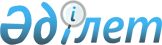 "Су алу, пайдалану және суды бұру туралы есеп" (индексі 2-ТП (сушар), кезеңділігі жылдық) ведомстволық статистикалық байқаудың статистикалық нысаны мен оны толтыру жөніндегі нұсқаулықты бекіту туралы"Қазақстан Республикасы Ұлттық экономика министрлігі Статистика комитеті Төрағасының 2020 жылғы 15 мамырдағы № 27 бұйрығы. Қазақстан Республикасының Әділет министрлігінде 2020 жылғы 21 мамырда № 20682 болып тіркелді
      "Мемлекеттік статистика туралы" Қазақстан Республикасының 2010 жылғы 19 наурыздағы Заңының 12-бабының 8) тармақшасына және Қазақстан Республикасы Үкіметінің 2014 жылғы 24 қыркүйектегі № 1011 қаулысымен бекітілген Қазақстан Республикасы Ұлттық экономика министрлігі туралы ереженің 17-тармағының 260) тармақшасына сәйкес, БҰЙЫРАМЫН:
      1. Мыналар:
      1) "Су алу, пайдалану және суды бұру туралы есеп" (индексі 2-ТП (сушар), кезеңділігі жылдық) ведомстволық статистикалық байқаудың статистикалық нысаны осы бұйрыққа 1-қосымшаға сәйкес;
      2) "Су алу, пайдалану және суды бұру туралы есеп" (индексі 2-ТП (сушар), кезеңділігі жылдық) ведомстволық статистикалық байқаудың статистикалық нысанын толтыру жөніндегі нұсқаулық осы бұйрыққа 2-қосымшаға сәйкес бекітілсін.
      2. Мыналардың:
      1) "Су алу, пайдалану және суды бұру туралы есеп" ведомстволық статистикалық байқаудың статистикалық нысаны (коды 7791204, индексі 2-ТП (сушар), кезеңділігі жылдық) мен оны толтыру жөніндегі нұсқаулықты бекіту туралы" Қазақстан Республикасы Ұлттық экономика министрлігі Статистика комитеті төрағасының 2014 жылғы 25 желтоқсандағы № 94 бұйрығының (Нормативтік құқықтық актілерді мемлекеттік тіркеу тізілімінде № 10271 болып тіркелген, "Әділет" ақпараттық-құқықтық жүйесінде 2015 жылғы 21 мамырда жарияланған);
      2) "Су алу, пайдалану және суды бұру туралы есеп" ведомстволық статистикалық байқаудың статистикалық нысаны (коды 7791204, индексі 2-ТП (сушар), кезеңділігі жылдық) мен оны толтыру жөніндегі нұсқаулықты бекіту туралы" Қазақстан Республикасы Ұлттық экономика министрлігі Статистика комитеті төрағасының 2014 жылғы 25 желтоқсандағы № 94 бұйрығына өзгерістер енгізу туралы" Қазақстан Республикасы Ұлттық экономика министрлігі Статистика комитеті төрағасының 2018 жылғы 11 қаңтардағы № 5 бұйрығының (Нормативтік құқықтық актілерді мемлекеттік тіркеу тізілімінде № 16282 болып тіркелген, Қазақстан Республикасының нормативтік құқықтық актілерінің эталондық бақылау банкінде 2018 жылғы 8 ақпанда жарияланған) күші жойылды деп танылсын.
      3. Қазақстан Республикасы Ұлттық экономика министрлігі Статистика комитетінің Статистикалық қызметті жоспарлау басқармасы Заң басқармасымен бірлесіп заңнамада белгіленген тәртіппен:
      1) осы бұйрықты Қазақстан Республикасының Әділет министрлігінде мемлекеттік тіркеуді;
      2) осы бұйрықты Қазақстан Республикасы Ұлттық экономика министрлігі Статистика комитетінің интернет-ресурсында орналастыруды қамтамасыз етсін.
      4. Қазақстан Республикасы Ұлттық экономика министрлігі Статистика комитетінің Статистикалық қызметті жоспарлау басқармасы осы бұйрықты Қазақстан Республикасы Ұлттық экономика министрлігі Статистика комитетінің құрылымдық бөлімшелеріне және аумақтық органдарына жұмыс бабында басшылыққа алу және пайдалану үшін жеткізсін.
      5. Осы бұйрықтың орындалуын бақылауды өзіме қалдырамын.
      6. Осы бұйрық алғашқы ресми жарияланған күнінен кейін күнтізбелік он күн өткен соң қолданысқа енгізіледі.
      "КЕЛІСІЛДІ"
      Қазақстан Республикасының 
      Экология, геология және табиғи
      ресурстар министрлігi
      2. Табиғи су нысандарынан жиналған, басқа да суды пайдаланушылардан алынған, пайдаланылған және берілген су туралы мәліметті көрсетіңіз (үтірден кейін бір белгімен, мың текше метр)
      Укажите сведения о заборе воды из природных водных объектов, водах, полученных от других водопользователей, а также использованных и переданных водах (в тысячах кубических метрах с одним знаком после запятой)
      Кестенің жалғасы
      3. Суды бұру және су қашыртқысы туралы мәліметті көрсетіңіз (үтірден кейін бір белгімен, мың текше метр)
      Укажите сведения о водоотведении и сбросе воды (в тысячах кубических метрах с одним знаком после запятой)
      Ескертпе:
      Примечание:
      1СПМЕ бойынша код - Су пайдаланудың мемлекеттік есебінің коды
      1Код по ГУИВ - Код государственного учета использования воды
      2Осы бөлімді толтырған кезде осы статистикалық нысанға қосымшада келтірілген көз және сапа кодтары пайдаланылады
      2При заполнении данного раздела используются коды источника и качества приведенные в приложении к данной статистической форме
      3Осы бөлімді толтырған кезде статистикалық нысанға қосымшада келтірілген қабылдау коды қолданылады;
      3При заполнении данного раздела используются коды приемника приведенные в приложении к данной статистической форме.
      Ескертпе:
      Примечание:
      Мемлекеттік статистиканың тиісті органдарына анық емес бастапқы статистикалық деректерді ұсыну және бастапқы статистикалық деректерді белгіленген мерзімде ұсынбау "Әкімшілік құқық бұзушылық туралы" Қазақстан Республикасы Кодексінің 497-бабында көзделген әкімшілік құқық бұзушылықтар болып табылады
      Представление недостоверных и непредставление первичных статистических данных в соответствующие органы государственной статистики в установленный срок являются административными правонарушениями, предусмотренными статьей 497 Кодекса Республики Казахстан "Об административных правонарушениях" "Су алу, пайдалану және суды бұру туралы есеп" ведомстволық статистикалық байқаудың статистикалық нысанын толтыру жөніндегі нұсқаулық (индексі 2-ТП (сушар), кезеңділігі жылдық)
      1. Осы "Су алу, пайдалану және суды бұру туралы есеп" (индексі 2-ТП (сушар), кезеңділігі жылдық) ведомстволық статистикалық байқаудың статистикалық нысанын толтыру жөніндегі нұсқаулық (бұдан әрі - Нұсқаулық) "Мемлекеттік статистика туралы" Қазақстан Республикасының 2010 жылғы 19 наурыздағы Заңының (бұдан әрі - Заң) 12-бабының 8) тармақшасына сәйкес әзірленді және "Суды алу, пайдалану және суды бұру туралы есеп" (индексі 2-ТП (сушар), кезеңділігі жылдық) ведомстволық статистикалық байқаудың статистикалық нысанын (бұдан әрі - статистиқалық нысан) толтыруды нақтылайды.
      2. Осы Нұсқаулықта Заңда, Қазақстан Республикасының 2003 жылғы 9 шілдедегі Су Кодексінде айқындалған мәндердегі ұғымдар, сондай-ақ мынадай анықтамалар пайдаланылады:
      1) айналымды пайдалану - сумен жабдықтаудың техникалық жүйесі, онда айналымды су тиісті дайындықтан кейін немесе онсыз өнеркәсіптік кәсіпорынның технологиялық өндірісінде бірнеше рет пайдаланылады;
      2) биологиялық тазалау - су айдындарына тасталған, биологиялық тазалау имараттарында нормативтік-тазартылған сарқынды сулардың көлемі;
      3) қайталап пайдалану - технологиялық мақсаттар, суару, суландыру, сумен қамту және басқа да қажеттіліктер үшін кері қайтарылған суды алу;
      4) механикалық тазалау - құрамына тек қана мехникалық тазалау қондырғылары кіретін (құмды аулау, майбензосазды аулағыштар, тұндырғыштар мен басқалары - реагенттерді пайдаланусыз) имараттарда нормативтік-тазартылған сарқынды сулар көлемі. Физика-химиялық немесе биологиялық тазалау имараттарының құрамына кіретін мехникалық тазалау қондырғылары ескерілмейді;
      5) нормативтік-таза (тазалаусыз) - өндіріс технологиясына қатысу барысында ластанбайтын және оларды тазалаусыз тастау су нысанының есептік тұстамасында су сапасы нормативін бұзбайтын су айдындарына тасталған су көлемі, сондай-ақ егер олардың тазалаусыз тасталуы қоршаған ортаға эмиссияның белгіленген нормаларын қанағаттандыратын шахталы, бұлақты және пласты судың және суды төгу, суды азайту барысында алынған судың көлемі;
      6) сарқынды сулар - адамның шаруашылық қызметі нәтижесінде пайда болатын немесе табиғи немесе жасанды су объектілеріне немесе жер бедеріне ағызып жіберілетін ластанған аумақтағы сулар;
      7) су бұру - сарқынды суларды жинауды, тасымалдауды, тазартуды және су бұру жүйелері арқылы су объектілеріне және (немесе) жер бедеріне бұруды қамтамасыз ететін іс-шаралардың жиынтығы;
      8) су объектісі - шекарасы, көлемi мен су режимi бар құрлық бетi бедерлерiндегi және жер қойнауындағы су шоғырланымдары. Олар: теңiздер, өзендер, соларға теңестiрiлген каналдар, көлдер, мұздықтар және басқа да жер үстi және жер асты су объектiлерi;
      9) су пайдаланушы - Қазақстан Республикасының 2003 жылғы 9 шілдедегі Су кодексінің 1-бабының 42) тармақшасына сәйкес, өз мұқтаждарын және (немесе) коммерциялық мүдделерін қанағаттандыру үшін Қазақстан Республикасының заңнамасында белгіленген тәртіппен су ресурстарын пайдалану құқығы берілген жеке немесе заңды тұлға;
      10) су пайдаланудың мемлекеттік есебінің коды (бұдан әрі - СПМЕ) - суды пайдаланушының коды мен оның индексін су ресурстарын пайдалануды реттеу және қорғау жөніндегі бассейндік инспекциясы (бұдан әрі - БИ) белгілейді, алты таңбалы, бірінші екі цифр бассейннің кодын белгілейді, келесі 4 цифр - БИ тіркелген су пайдаланушының еркін коды;
      11) тасымалдау барысындағы шығындар - суды тасымалдау барысында шығындалатын су көлемінің бөлігі (булануы, сүзілуі, ағуы және тағы басқа);
      12) физика-химиялық тазалау - су айдындарына тасталған, физика-химиялық тазалау құрылыстарында нормативтік-тазартылған сулардың көлемі (ағынды суларды реагенттік өңдеу, электрхимиялық тазалау, нейтрализация, иондық алмасу және тағы басқа).
      3. 1-бөлімде СПМЕ бойынша код және индекс толтырылады. Облыстың түрлі аудандарында филиалдары бар немесе әр түрлі су шаруашылығы учаскелерінен су алатын су пайдаланушылар статистикалық нысанды әр су алу бойынша жеке ұсынады, осының салдарынан СПМЕ кодына әр бір статистикалық нысан бойынша индекс беріледі.
      4. 2-бөлімді су пайдаланушылар толтырады.
      2-бөлімнің В бағаны статистикалық нысанға қосымшада келтірілген "Су объектілерінің, су сапасы, пайдаланылған, берілген су кодтарының тізбесі" (бұдан әрі - Тізбе) 1-бөліміне сәйкес толтырылады. Көз коды 1-бағаннан алынады, бұл ретте 3-бағанға сәйкес кейбір кодтар көрсетілмеуі мүмкін.
      2-бөлімнің Г-К, М-бағандары беруші кәсіпорынның коды, теңіз-өзен, ағыс кодтары, сағадан қашықтық пен сапа коды:
      бастапқы су пайдаланушылар үшін - БИ берген арнайы су пайдалануға рұқсатта көрестілген деректер (бұдан әрі - рұқсат) бойынша;
      қайталама су пайдаланушылар үшін - бастапқы су пайдаланушы рұқсатта көрсетілген деректер бойынша толтырылады.
      Бұл ретте 2-бөлімнің Л-бағаны Тізбенің 2-кестесіне сәйкес толтырылады, сапа коды 1-бағаннан алынады.
      2-бөлімнің Н-бағанын бастапқы су пайдаланушылар рұқсаттың деректері бойынша толтырады.
      2-бөлімнің 1-бағаны жылдық суды алу (беру), ал 2-бөлімнің 2-13-бағандарында айлар бойынша су алу толтырылады. Айлар бойынша суды алу қосындысы бір жылға суды алумен теңестіріледі. Айлар бойынша суды алу келесі жағдайда толтырылмайды:
      су алу жыл бойы тең жүзеге асырылса (бұл негізінде шаруашылық-ауыз су мен шаруашылық-тұрмыстық және өндірістік қажеттіліктерге су алу үшін жатқызылады);
      су алу 1000 текше метрден аспағанда.
      Қалған жағдайларда 2-бөлімнің 2-13-бағандарын толтыру міндетті.
      2-бөлімнің 14-бағаны Тізбенің 3-бөліміне сәйкес толтырылады, алынған және берілген судың коды 1-бағаннан алынады, бұл ретте 3 және 4-бағандарға сәйкес пайдаланылған судың өз коды, берілген судың өз коды бар. Транзиттік сулар өзгеше болып табылады, олар барлық жағдайда да көрсетіледі.
      2-бөлімнің 15-бағанында пайдаланылған немесе пайдаланусыз берілген су көлемі қойылады.
      2-бөлімнің 16-бағаны суды қайта пайдаланған жағдайда алынған таза суға толықтыру ретінде толтырылады.
      2-бөлімнің 17-бағаны суды қайта пайдаланғанда толтырылады.
      2-бөлімнің 18-бағаны суды пайдаланудан кейін берген жағдайда толтырылады.
      2-бөлімнің 19-бағаны суды тасымалдау барысында шығын болғанда толтырылады.
      2-бөлімнің 20-бағаны суару, жайылымды суландыруға суды пайдалану барысында толтырылады.
      5. 3-бөлімді су пайдаланушылар толтырады.
      3-бөлімнің А-бағанында жол нөмірі 2-бөлімнің А-бағанындағы жол нөміріне сәйкес келтіріледі. 
      3-бөлімнің В-бағаны Тізбенің1-бөліміне сәйкес толтырылады, көз коды 1-бағаннан толтырылады. 
      3-бөлімінің Г-К, М-бағандары беруші кәсіпорынның коды, теңіз-өзен, ағыс кодтары, сағадан қашықтық пен сапа коды:
      бастапқы су пайдаланушылар үшін - арнайы су пайдалануға рұқсаттың (бұдан әрі - рұқсат) мәліметтері бойынша;
      қайталама су пайдаланушылар үшін - бастапқы су пайдаланушы рұқсатының мәліметтері бойынша толтырылады.
      Бұл ретте 3-бөлімнің Л-бағаны Тізбенің 2-бөліміне сәйкес толтырылады, сапа коды 1-бағаннан алынады.
      3-бөлімнің 6, 7, 8-бағандары тазалау құрылыстары болған кезде толтырылады. 
      6. Арифметикалық-логикалық бақылау:
      1) 2-бөлім:
      2-бөлімнің 15 және 19-бағандарының ∑ (пайдаланылды, берілді және тасымалдау кезіндегі шығындар) = 2-бөлімнің 1-бағанына;
      2-бөлімнің 18-бағаны (пайдаланылғаннан кейін берілді) < 2-бөлімнің 
      15-бағанынан (пайдаланылды, тапсырылды);
      2) 3-бөлім:
      3-бөлімнің 2, 3, 4, 5-бағандарының ∑= 3-бөлімнің 1-бағанына;
      3-бөлімнің 6, 7, 8-бағандарының ∑= 3-бөлімнің 5-бағанына;
      3) Бөлімдер арасындағы бақылау:
      3-бөлімнің 1-бағаны (барлығы тасталған) < 2-бөлімнің 15-бағанынан (пайдаланылды, тапсырылды).
					© 2012. Қазақстан Республикасы Әділет министрлігінің «Қазақстан Республикасының Заңнама және құқықтық ақпарат институты» ШЖҚ РМК
				
      Төраға

Н. Айдапкелов
Қазақстан Республикасы
Ұлттық экономика министрлігі
Статистика комитеті
Төрағасының
2020 жылғы 15 мамырдағы
№ 27 бұйрығына
1-қосымша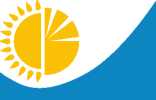 
Мемлекеттік статистика органдары құпиялылығына кепілдік береді

Конфиденциальность гарантируется органами государственной статистики
Мемлекеттік статистика органдары құпиялылығына кепілдік береді

Конфиденциальность гарантируется органами государственной статистики
Мемлекеттік статистика органдары құпиялылығына кепілдік береді

Конфиденциальность гарантируется органами государственной статистики
Мемлекеттік статистика органдары құпиялылығына кепілдік береді

Конфиденциальность гарантируется органами государственной статистики
Приложение 1 к приказу Председателя Комитета по статистике Министерства национальной экономики Республики Казахстан от "___" ________________ 20__ года № ____
Приложение 1 к приказу Председателя Комитета по статистике Министерства национальной экономики Республики Казахстан от "___" ________________ 20__ года № ____
Приложение 1 к приказу Председателя Комитета по статистике Министерства национальной экономики Республики Казахстан от "___" ________________ 20__ года № ____
Приложение 1 к приказу Председателя Комитета по статистике Министерства национальной экономики Республики Казахстан от "___" ________________ 20__ года № ____
Ведомстволық статистикалық байқау бойынша статистикалық нысан

Статистическая форма ведомственного статистического наблюдения

Қазақстан Республикасы Экология, геология және табиғи ресурстар министрлігі Су ресурстары комитетінің Су ресурстарын пайдалануды реттеу және қорғау жөніндегі бассейндік инспекцияларына ұсынылады

Представляется Бассейновым инспекциям по регулированию использования и охране водных ресурсов Комитета по водным ресурсам Министерства экологии, геологии и природных ресурсов Республики Казахстан
Ведомстволық статистикалық байқау бойынша статистикалық нысан

Статистическая форма ведомственного статистического наблюдения

Қазақстан Республикасы Экология, геология және табиғи ресурстар министрлігі Су ресурстары комитетінің Су ресурстарын пайдалануды реттеу және қорғау жөніндегі бассейндік инспекцияларына ұсынылады

Представляется Бассейновым инспекциям по регулированию использования и охране водных ресурсов Комитета по водным ресурсам Министерства экологии, геологии и природных ресурсов Республики Казахстан
Ведомстволық статистикалық байқау бойынша статистикалық нысан

Статистическая форма ведомственного статистического наблюдения

Қазақстан Республикасы Экология, геология және табиғи ресурстар министрлігі Су ресурстары комитетінің Су ресурстарын пайдалануды реттеу және қорғау жөніндегі бассейндік инспекцияларына ұсынылады

Представляется Бассейновым инспекциям по регулированию использования и охране водных ресурсов Комитета по водным ресурсам Министерства экологии, геологии и природных ресурсов Республики Казахстан
Ведомстволық статистикалық байқау бойынша статистикалық нысан

Статистическая форма ведомственного статистического наблюдения

Қазақстан Республикасы Экология, геология және табиғи ресурстар министрлігі Су ресурстары комитетінің Су ресурстарын пайдалануды реттеу және қорғау жөніндегі бассейндік инспекцияларына ұсынылады

Представляется Бассейновым инспекциям по регулированию использования и охране водных ресурсов Комитета по водным ресурсам Министерства экологии, геологии и природных ресурсов Республики Казахстан
Приложение 1 к приказу Председателя Комитета по статистике Министерства национальной экономики Республики Казахстан от "___" ________________ 20__ года № ____
Приложение 1 к приказу Председателя Комитета по статистике Министерства национальной экономики Республики Казахстан от "___" ________________ 20__ года № ____
Приложение 1 к приказу Председателя Комитета по статистике Министерства национальной экономики Республики Казахстан от "___" ________________ 20__ года № ____
Приложение 1 к приказу Председателя Комитета по статистике Министерства национальной экономики Республики Казахстан от "___" ________________ 20__ года № ____
Cу алу, пайдалану және суды бұру туралы есеп

Отчет о заборе, использовании и водоотведении вод
Cу алу, пайдалану және суды бұру туралы есеп

Отчет о заборе, использовании и водоотведении вод
Cу алу, пайдалану және суды бұру туралы есеп

Отчет о заборе, использовании и водоотведении вод
Cу алу, пайдалану және суды бұру туралы есеп

Отчет о заборе, использовании и водоотведении вод
Cу алу, пайдалану және суды бұру туралы есеп

Отчет о заборе, использовании и водоотведении вод
Cу алу, пайдалану және суды бұру туралы есеп

Отчет о заборе, использовании и водоотведении вод
Cу алу, пайдалану және суды бұру туралы есеп

Отчет о заборе, использовании и водоотведении вод
Cу алу, пайдалану және суды бұру туралы есеп

Отчет о заборе, использовании и водоотведении вод
Cу алу, пайдалану және суды бұру туралы есеп

Отчет о заборе, использовании и водоотведении вод
Индексі

Индекс
2-ТП (сушар)

2-ТП (водхоз)
2-ТП (сушар)

2-ТП (водхоз)
жылдық

годовая
есепті кезең

отчетный период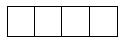 
жыл

год
жыл

год
жыл

год
Суды ауыл шаруашылығы қажеттіліктері үшін, өндірістік, коммуналдық-тұрмыстық қажеттіліктер мен гидроэнергетикада пайдаланатын су пайдаланушылар ұсынады

Представляется водопользователями, использующими воду для нужд сельского хозяйства, для производственных, коммунально-бытовых нужд и гидроэнергетики
Суды ауыл шаруашылығы қажеттіліктері үшін, өндірістік, коммуналдық-тұрмыстық қажеттіліктер мен гидроэнергетикада пайдаланатын су пайдаланушылар ұсынады

Представляется водопользователями, использующими воду для нужд сельского хозяйства, для производственных, коммунально-бытовых нужд и гидроэнергетики
Суды ауыл шаруашылығы қажеттіліктері үшін, өндірістік, коммуналдық-тұрмыстық қажеттіліктер мен гидроэнергетикада пайдаланатын су пайдаланушылар ұсынады

Представляется водопользователями, использующими воду для нужд сельского хозяйства, для производственных, коммунально-бытовых нужд и гидроэнергетики
Суды ауыл шаруашылығы қажеттіліктері үшін, өндірістік, коммуналдық-тұрмыстық қажеттіліктер мен гидроэнергетикада пайдаланатын су пайдаланушылар ұсынады

Представляется водопользователями, использующими воду для нужд сельского хозяйства, для производственных, коммунально-бытовых нужд и гидроэнергетики
Суды ауыл шаруашылығы қажеттіліктері үшін, өндірістік, коммуналдық-тұрмыстық қажеттіліктер мен гидроэнергетикада пайдаланатын су пайдаланушылар ұсынады

Представляется водопользователями, использующими воду для нужд сельского хозяйства, для производственных, коммунально-бытовых нужд и гидроэнергетики
Суды ауыл шаруашылығы қажеттіліктері үшін, өндірістік, коммуналдық-тұрмыстық қажеттіліктер мен гидроэнергетикада пайдаланатын су пайдаланушылар ұсынады

Представляется водопользователями, использующими воду для нужд сельского хозяйства, для производственных, коммунально-бытовых нужд и гидроэнергетики
Суды ауыл шаруашылығы қажеттіліктері үшін, өндірістік, коммуналдық-тұрмыстық қажеттіліктер мен гидроэнергетикада пайдаланатын су пайдаланушылар ұсынады

Представляется водопользователями, использующими воду для нужд сельского хозяйства, для производственных, коммунально-бытовых нужд и гидроэнергетики
Суды ауыл шаруашылығы қажеттіліктері үшін, өндірістік, коммуналдық-тұрмыстық қажеттіліктер мен гидроэнергетикада пайдаланатын су пайдаланушылар ұсынады

Представляется водопользователями, использующими воду для нужд сельского хозяйства, для производственных, коммунально-бытовых нужд и гидроэнергетики
Суды ауыл шаруашылығы қажеттіліктері үшін, өндірістік, коммуналдық-тұрмыстық қажеттіліктер мен гидроэнергетикада пайдаланатын су пайдаланушылар ұсынады

Представляется водопользователями, использующими воду для нужд сельского хозяйства, для производственных, коммунально-бытовых нужд и гидроэнергетики
Тапсыру мерзімі - ауыл шаруашылығы қажеттіліктері үшін суды пайдаланатын су пайдаланушылар есепті кезеңнің 1 желтоқсанынан кешіктірмей, өндірістік, коммуналдық-тұрмыстық қажеттіліктер мен гидроэнергетикада суды пайдаланатын су пайдаланушылар есепті кезеңнен кейінгі 10 қаңтардан кешіктірмей

Срок представления - не позднее 1 декабря отчетного периода водопользователи, использующие воду для нужд сельского хозяйства, не позднее 10 января после отчетного периода водопользователи, использующие воду производственных, коммунально-бытовых нужд и гидроэнергетики
Тапсыру мерзімі - ауыл шаруашылығы қажеттіліктері үшін суды пайдаланатын су пайдаланушылар есепті кезеңнің 1 желтоқсанынан кешіктірмей, өндірістік, коммуналдық-тұрмыстық қажеттіліктер мен гидроэнергетикада суды пайдаланатын су пайдаланушылар есепті кезеңнен кейінгі 10 қаңтардан кешіктірмей

Срок представления - не позднее 1 декабря отчетного периода водопользователи, использующие воду для нужд сельского хозяйства, не позднее 10 января после отчетного периода водопользователи, использующие воду производственных, коммунально-бытовых нужд и гидроэнергетики
Тапсыру мерзімі - ауыл шаруашылығы қажеттіліктері үшін суды пайдаланатын су пайдаланушылар есепті кезеңнің 1 желтоқсанынан кешіктірмей, өндірістік, коммуналдық-тұрмыстық қажеттіліктер мен гидроэнергетикада суды пайдаланатын су пайдаланушылар есепті кезеңнен кейінгі 10 қаңтардан кешіктірмей

Срок представления - не позднее 1 декабря отчетного периода водопользователи, использующие воду для нужд сельского хозяйства, не позднее 10 января после отчетного периода водопользователи, использующие воду производственных, коммунально-бытовых нужд и гидроэнергетики
Тапсыру мерзімі - ауыл шаруашылығы қажеттіліктері үшін суды пайдаланатын су пайдаланушылар есепті кезеңнің 1 желтоқсанынан кешіктірмей, өндірістік, коммуналдық-тұрмыстық қажеттіліктер мен гидроэнергетикада суды пайдаланатын су пайдаланушылар есепті кезеңнен кейінгі 10 қаңтардан кешіктірмей

Срок представления - не позднее 1 декабря отчетного периода водопользователи, использующие воду для нужд сельского хозяйства, не позднее 10 января после отчетного периода водопользователи, использующие воду производственных, коммунально-бытовых нужд и гидроэнергетики
Тапсыру мерзімі - ауыл шаруашылығы қажеттіліктері үшін суды пайдаланатын су пайдаланушылар есепті кезеңнің 1 желтоқсанынан кешіктірмей, өндірістік, коммуналдық-тұрмыстық қажеттіліктер мен гидроэнергетикада суды пайдаланатын су пайдаланушылар есепті кезеңнен кейінгі 10 қаңтардан кешіктірмей

Срок представления - не позднее 1 декабря отчетного периода водопользователи, использующие воду для нужд сельского хозяйства, не позднее 10 января после отчетного периода водопользователи, использующие воду производственных, коммунально-бытовых нужд и гидроэнергетики
Тапсыру мерзімі - ауыл шаруашылығы қажеттіліктері үшін суды пайдаланатын су пайдаланушылар есепті кезеңнің 1 желтоқсанынан кешіктірмей, өндірістік, коммуналдық-тұрмыстық қажеттіліктер мен гидроэнергетикада суды пайдаланатын су пайдаланушылар есепті кезеңнен кейінгі 10 қаңтардан кешіктірмей

Срок представления - не позднее 1 декабря отчетного периода водопользователи, использующие воду для нужд сельского хозяйства, не позднее 10 января после отчетного периода водопользователи, использующие воду производственных, коммунально-бытовых нужд и гидроэнергетики
Тапсыру мерзімі - ауыл шаруашылығы қажеттіліктері үшін суды пайдаланатын су пайдаланушылар есепті кезеңнің 1 желтоқсанынан кешіктірмей, өндірістік, коммуналдық-тұрмыстық қажеттіліктер мен гидроэнергетикада суды пайдаланатын су пайдаланушылар есепті кезеңнен кейінгі 10 қаңтардан кешіктірмей

Срок представления - не позднее 1 декабря отчетного периода водопользователи, использующие воду для нужд сельского хозяйства, не позднее 10 января после отчетного периода водопользователи, использующие воду производственных, коммунально-бытовых нужд и гидроэнергетики
Тапсыру мерзімі - ауыл шаруашылығы қажеттіліктері үшін суды пайдаланатын су пайдаланушылар есепті кезеңнің 1 желтоқсанынан кешіктірмей, өндірістік, коммуналдық-тұрмыстық қажеттіліктер мен гидроэнергетикада суды пайдаланатын су пайдаланушылар есепті кезеңнен кейінгі 10 қаңтардан кешіктірмей

Срок представления - не позднее 1 декабря отчетного периода водопользователи, использующие воду для нужд сельского хозяйства, не позднее 10 января после отчетного периода водопользователи, использующие воду производственных, коммунально-бытовых нужд и гидроэнергетики
Тапсыру мерзімі - ауыл шаруашылығы қажеттіліктері үшін суды пайдаланатын су пайдаланушылар есепті кезеңнің 1 желтоқсанынан кешіктірмей, өндірістік, коммуналдық-тұрмыстық қажеттіліктер мен гидроэнергетикада суды пайдаланатын су пайдаланушылар есепті кезеңнен кейінгі 10 қаңтардан кешіктірмей

Срок представления - не позднее 1 декабря отчетного периода водопользователи, использующие воду для нужд сельского хозяйства, не позднее 10 января после отчетного периода водопользователи, использующие воду производственных, коммунально-бытовых нужд и гидроэнергетики
Экономикалық қызмет түрінің атауы

Наименование вида экономической деятельности
Экономикалық қызмет түрінің атауы

Наименование вида экономической деятельности
__________________________________________________________
__________________________________________________________
__________________________________________________________
__________________________________________________________
__________________________________________________________
__________________________________________________________
__________________________________________________________
1. Су пайдаланудың мемлекеттік есебінің коды мен оның индексін көрсетіңіз (Су ресурстарын пайдалануды реттеу және қорғау жөніндегі бассейндік инспекциялар береді)

Укажите код государственного учета использованияводы и его индекс (присваивается Бассейновыми инспекциями по регулированию использования и охране водных ресурсов)
1. Су пайдаланудың мемлекеттік есебінің коды мен оның индексін көрсетіңіз (Су ресурстарын пайдалануды реттеу және қорғау жөніндегі бассейндік инспекциялар береді)

Укажите код государственного учета использованияводы и его индекс (присваивается Бассейновыми инспекциями по регулированию использования и охране водных ресурсов)
1. Су пайдаланудың мемлекеттік есебінің коды мен оның индексін көрсетіңіз (Су ресурстарын пайдалануды реттеу және қорғау жөніндегі бассейндік инспекциялар береді)

Укажите код государственного учета использованияводы и его индекс (присваивается Бассейновыми инспекциями по регулированию использования и охране водных ресурсов)
1. Су пайдаланудың мемлекеттік есебінің коды мен оның индексін көрсетіңіз (Су ресурстарын пайдалануды реттеу және қорғау жөніндегі бассейндік инспекциялар береді)

Укажите код государственного учета использованияводы и его индекс (присваивается Бассейновыми инспекциями по регулированию использования и охране водных ресурсов)
1. Су пайдаланудың мемлекеттік есебінің коды мен оның индексін көрсетіңіз (Су ресурстарын пайдалануды реттеу және қорғау жөніндегі бассейндік инспекциялар береді)

Укажите код государственного учета использованияводы и его индекс (присваивается Бассейновыми инспекциями по регулированию использования и охране водных ресурсов)
1. Су пайдаланудың мемлекеттік есебінің коды мен оның индексін көрсетіңіз (Су ресурстарын пайдалануды реттеу және қорғау жөніндегі бассейндік инспекциялар береді)

Укажите код государственного учета использованияводы и его индекс (присваивается Бассейновыми инспекциями по регулированию использования и охране водных ресурсов)
1. Су пайдаланудың мемлекеттік есебінің коды мен оның индексін көрсетіңіз (Су ресурстарын пайдалануды реттеу және қорғау жөніндегі бассейндік инспекциялар береді)

Укажите код государственного учета использованияводы и его индекс (присваивается Бассейновыми инспекциями по регулированию использования и охране водных ресурсов)
СПМЕ коды1

Код по ГУИВ1
Индексі

Индекс
1. Су пайдаланудың мемлекеттік есебінің коды мен оның индексін көрсетіңіз (Су ресурстарын пайдалануды реттеу және қорғау жөніндегі бассейндік инспекциялар береді)

Укажите код государственного учета использованияводы и его индекс (присваивается Бассейновыми инспекциями по регулированию использования и охране водных ресурсов)
1. Су пайдаланудың мемлекеттік есебінің коды мен оның индексін көрсетіңіз (Су ресурстарын пайдалануды реттеу және қорғау жөніндегі бассейндік инспекциялар береді)

Укажите код государственного учета использованияводы и его индекс (присваивается Бассейновыми инспекциями по регулированию использования и охране водных ресурсов)
1. Су пайдаланудың мемлекеттік есебінің коды мен оның индексін көрсетіңіз (Су ресурстарын пайдалануды реттеу және қорғау жөніндегі бассейндік инспекциялар береді)

Укажите код государственного учета использованияводы и его индекс (присваивается Бассейновыми инспекциями по регулированию использования и охране водных ресурсов)
1. Су пайдаланудың мемлекеттік есебінің коды мен оның индексін көрсетіңіз (Су ресурстарын пайдалануды реттеу және қорғау жөніндегі бассейндік инспекциялар береді)

Укажите код государственного учета использованияводы и его индекс (присваивается Бассейновыми инспекциями по регулированию использования и охране водных ресурсов)
1. Су пайдаланудың мемлекеттік есебінің коды мен оның индексін көрсетіңіз (Су ресурстарын пайдалануды реттеу және қорғау жөніндегі бассейндік инспекциялар береді)

Укажите код государственного учета использованияводы и его индекс (присваивается Бассейновыми инспекциями по регулированию использования и охране водных ресурсов)
1. Су пайдаланудың мемлекеттік есебінің коды мен оның индексін көрсетіңіз (Су ресурстарын пайдалануды реттеу және қорғау жөніндегі бассейндік инспекциялар береді)

Укажите код государственного учета использованияводы и его индекс (присваивается Бассейновыми инспекциями по регулированию использования и охране водных ресурсов)
1. Су пайдаланудың мемлекеттік есебінің коды мен оның индексін көрсетіңіз (Су ресурстарын пайдалануды реттеу және қорғау жөніндегі бассейндік инспекциялар береді)

Укажите код государственного учета использованияводы и его индекс (присваивается Бассейновыми инспекциями по регулированию использования и охране водных ресурсов)
Жолдар коды

Код строки
Су нысанының атауы

Наименование водного объекта
Көз коды2

Код источника2
Беруші ұйымның коды

Код передающей организации
Теңіз-өзен коды

Код моря-реки
Ағыстар

Притоки
Ағыстар

Притоки
Ағыстар

Притоки
Ағыстар

Притоки
Ағыстар

Притоки
Сапа коды2

Код качества2
Сағадан кашықтық, километр

Расстояние от устья, километр
Рұқсат етілген көлем

Разрешенный объем
Алынды, барлығы 1 жылға

Забрано, получено за год
оның ішінде айлар бойынша

в том числе по месяцам
оның ішінде айлар бойынша

в том числе по месяцам
оның ішінде айлар бойынша

в том числе по месяцам
Жолдар коды

Код строки
Су нысанының атауы

Наименование водного объекта
Көз коды2

Код источника2
Беруші ұйымның коды

Код передающей организации
Теңіз-өзен коды

Код моря-реки
1
2
3
4
5
Сапа коды2

Код качества2
Сағадан кашықтық, километр

Расстояние от устья, километр
Рұқсат етілген көлем

Разрешенный объем
Алынды, барлығы 1 жылға

Забрано, получено за год
қаңтар

январь
ақпан

февраль
наурыз

март
А
Б
В
Г
Д
Е
Ж
З
И
К
Л
М
Н
1
2
3
4
1
2
3
….
Жол дар коды

Код стро ки
оның ішінде айлар бойынша

в том числе по месяцам
оның ішінде айлар бойынша

в том числе по месяцам
оның ішінде айлар бойынша

в том числе по месяцам
оның ішінде айлар бойынша

в том числе по месяцам
оның ішінде айлар бойынша

в том числе по месяцам
оның ішінде айлар бойынша

в том числе по месяцам
оның ішінде айлар бойынша

в том числе по месяцам
оның ішінде айлар бойынша

в том числе по месяцам
оның ішінде айлар бойынша

в том числе по месяцам
Пайдаланған, берілген

Использовано, передано
Пайдаланған, берілген

Использовано, передано
Кері пайдалану

Оборотное использова ние
Жол дар коды

Код стро ки
сәуір

апрель
мамыр

май
маусым

июнь
шілде

июль
тамыз

август
қыркүйек сентябрь
қазан

октябрь
қараша

ноябрь
желтоқсан

декабрь
коды2

код2
көлемі

количество
Кері пайдалану

Оборотное использова ние
А
5
6
7
8
9
10
11
12
13
14
15
16
1
2
3
….
Қайтадан пайдала ну

Повторное использова ние
Пайдаланған нан кейін берілген

Передано после использования
Жеткізу кезіндегі шығындар

Потери при транспорти ровке
Суару алаңы (гектар)

Площадь орошения (гектар)
17
18
19
20
Жолдар коды

Код строки
Су нысанының атауы

Наименование водного объекта
Қабылдау коды3

Код приемника3
Қабылдаушы ұйымның коды

Код принимающей организации
Теңіз-өзен коды

Код моря-реки
Ағыстар

Притоки
Ағыстар

Притоки
Ағыстар

Притоки
Ағыстар

Притоки
Ағыстар

Притоки
Сапа коды2

Код качества2
Жолдар коды

Код строки
Су нысанының атауы

Наименование водного объекта
Қабылдау коды3

Код приемника3
Қабылдаушы ұйымның коды

Код принимающей организации
Теңіз-өзен коды

Код моря-реки
1
2
3
4
5
Сапа коды2

Код качества2
А
Б
В
Г
Д
Е
Ж
З
И
К
Л
1
2
3
Жолдар коды

Код строки
Сағадан кашықтық, километр

Расстояние от устья, километр
Бұрылды, тасталды барлығы

Отведено, сброшено всего
Ласталған

Загрязненных
Ласталған

Загрязненных
Нормативті таза (тазалаусыз)

Нормативно-чистые (без очистки)
Нормативті тазартылғандар

Нормативно очищенных
Нормативті тазартылғандар

Нормативно очищенных
Нормативті тазартылғандар

Нормативно очищенных
Нормативті тазартылғандар

Нормативно очищенных
Жолдар коды

Код строки
Сағадан кашықтық, километр

Расстояние от устья, километр
Бұрылды, тасталды барлығы

Отведено, сброшено всего
тазалаусыз

без очистки
жеткілікті тазаланбаған

недостаточно очищенные
Нормативті таза (тазалаусыз)

Нормативно-чистые (без очистки)
барлығы, онің ішінде

всего, в том числе:
биологиялық

биологической
физика-химиялық

физико-химической
механикалық

механической
А
М
1
2
3
4
5
6
7
8
1
2
3
Атауы

Наименование ________________________________

_____________________________________________
Мекенжайы (респонденттің)

Адрес (респондента)_____________

_______________________________
Телефоны (респонденттің)

Телефон (респондента) __________________ _____________________

стационарлық ұялы

стационарный мобильный
Электрондық пошта мекенжайы (респонденттің)

Адрес электронной почты (респондента)___________________
Орындаушы

Исполнитель

_______________________________________________

тегі, аты және әкесінің аты (бар болған жағдайда)

фамилия, имя и отчество (при его наличии)
_______________________________

қолы, телефоны (орындаушының)

подпись, телефон (исполнителя)
 

Бас бухгалтер немесе оның міндетін атқарушы тұлға

Главный бухгалтер или лицо, исполняющее его обязанности 

__________________________________________________

тегі, аты және әкесінің аты (бар болған жағдайда)

фамилия, имя и отчество (при его наличии)
__________________________________

қолы

подпись
 

Басшы немесе оның міндетін атқарушы тұлға

Руководитель или лицо, исполняющее его обязанности

_________________________________________________

тегі, аты және әкесінің аты (бар болған жағдайда)

фамилия, имя и отчество (при его наличии)
__________________________________

қолы

подпись
Қабылдады:

Принял:

______________________ "____" ___________ 20___ год

тегі, аты және әкесінің аты (бар болған жағдайда), лауазымы, қолы, мөр орны

фамилия, имя и отчество (при его наличии), должность, подпись, место печати"Су алу, пайдалану және суды
бұру туралы есеп" (индексі 2-ТП
(сушар), кезеңділігі жылдық)
ведомстволық статистикалық
байқаудың статистикалық
нысанына қосымша
Су объектілерінің, су сапасы және пайдаланылған,

берілген су кодтарының тізбесі
Су объектілерінің, су сапасы және пайдаланылған,

берілген су кодтарының тізбесі
Су объектілерінің, су сапасы және пайдаланылған,

берілген су кодтарының тізбесі
Су объектілерінің, су сапасы және пайдаланылған,

берілген су кодтарының тізбесі
Коды
Су объектісі (2-бөлімнің В-бағаны үшін су көзі коды,

3-бөлімнің В-бағаны үшін қабылдағыш коды)
Су объектісі (2-бөлімнің В-бағаны үшін су көзі коды,

3-бөлімнің В-бағаны үшін қабылдағыш коды)
Су объектісі (2-бөлімнің В-бағаны үшін су көзі коды,

3-бөлімнің В-бағаны үшін қабылдағыш коды)
1
2
3
4
10
Теңіз
+
+
20
Өзен
+
+
21
Тартылған өзен
+
+
30
Көл
+
+
40
Су қоймасы, тоған
+
+
41
Құймалы су қоймасы
+
+
50
Магистралдық арна
+
+
55
Магистралдық құбыр өткізгіш
+
+
60
Жер асты су тұтқыш горизонт
+
+
61
Шахта, кен, қазба
+
+
62
Көлденең кәріз ұңғымалары
+
+
70
Коллекторлы-кәріз желісі
+
+
71
Өзен желісімен байланысы жоқ коллекторлар
+
+
72
Жер үсті су нысандарына жететін коллекторлар
+
+
80
Егістікті суармалы жер 
-
+
81
Жинағыштар
+
+
82
Жергілікті рельеф
-
+
83
Сүзу алаңдары
-
+
84
Септик
-
+
90
Су құбырының желісі
+
+
91
Су бұру желісі
+
+
Коды
Су сапасы (2-бөлімнің Л-бағаны үшін сапа коды, 3-бөлімнің К-бағаны үшін ағыстар)
Су сапасы (2-бөлімнің Л-бағаны үшін сапа коды, 3-бөлімнің К-бағаны үшін ағыстар)
Су сапасы (2-бөлімнің Л-бағаны үшін сапа коды, 3-бөлімнің К-бағаны үшін ағыстар)
БЛ
Балласты, льялды су
+
+
ВП
Ауыз су
+
+
ВТ
Техникалық су
+
+
ВС
Ағынды су
+
+
ГП
Жер асты ауыз су
+
+
ГТ
Жер асты техникалық су
+
+
КД
Коллекторлы-кәрізді су
+
+
МР
Теңіз суы
+
+
РС
Күріш жүйелерінің суы
+
+
ШР
Шахталы- кенішті су
+
+
ТР
Жеткізу суы
+
+
Коды
3. Пайдаланылған, пайдаланбай тапсырылды (2-бөлімнің 14-бағаны)
3. Пайдаланылған, пайдаланбай тапсырылды (2-бөлімнің 14-бағаны)
3. Пайдаланылған, пайдаланбай тапсырылды (2-бөлімнің 14-бағаны)
ГЭ
Гидроэнергетика (электр энергиясының өндірісі, беру және тарату)
+
ЖЭ
Жылу энергетикасы
ӨБ
Өзге СБ бассейнге берілді
+
ӨМ
Өзге мемлекетке берілді
+
ҚСТ
Құймалы су қоймаларын толтыру
+
ПТ
Пайдаланбай тапсыру
+
ГҚ
Арналардағы қабаттарды қолдау
+
ТБ
Тағы басқалары
+
АШ
Арналарды шаю
+
ЕС
Жасыл екпелерді суару
+
ПҚ
Пласттағы қысымды қолдау
+
ТБШ
Тоғанды балық шаруашылығы
+
СОТ
Су объектілерін толтыру үшін су бұру
+
+
СӨ
Санитариялық өткізгіштер
+
+
ШСА
Шахталы-кенішті суларды пайдаланбай ағызу
+
+
ТР
Тасымалды сулар
+
+
ША
Шаруашылық-ауызсу
+
ШТ
Шаруашылық-тұрмыстық
+
Қ
Құрылыс
+
ҚС
Қызметтер саласы
+
АШ
Ауыл шаруашылығы
оның ішінде:
КС
Көлтабанды суару
+
ЖС
Жайылымдарды суландыру
+
ТС
Тұрақты суару
+
ШС
Шалғындарға су құю
+
АШ
Ауыл шаруашылығын сумен жабдықтау
+
ӨАШ
өзге ауыл шаруашылығы
+
Ө
Өндірістік
+
оның ішінде:
ТКӨ
Тау-кен өнеркәсібі
+
ӨӨ
өңдеуші өнеркәсіп
+
ӨӨ
өзге де өндірістік
+Қазақстан Республикасы
Ұлттық экономика министрлігі
Статистика комитеті
Төрағасының
2020 жылғы 15 мамырдағы
№ 27 бұйрығына
2-қосымша